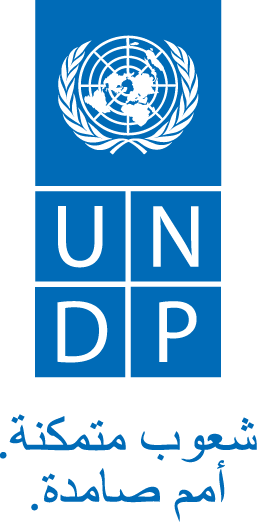 بيان صحفيانطلاق برنامج " أنجّح مشروعي 2016"يعلن برنامج الأمم المتحدة الإنمائي بتونس، أنه في إطار "مشروع تعزيز مناخ ريادة الأعمال ودفع الإستثمار الخاص بالجنوب التونسي" الذي يشرف على إنجازه بالشراكة مع ديوان تنمية الجنوب، الوكالة الوطنيّة للتشغيل والعمل المستقل، البنك التونسي للتضامن وبدعم من الحكومة اليابانية، عن بدء قبول ترشحات الشباب، من الرجال والنساء، أصحاب وصاحبات الشهائد بولايات مدنين ،تطاوين، توزر وقبلّي والراغبين والراغبات في بعث مشاريع من 26 سبتمبر إلى غاية 14 أكتوبر 2016. يضم البرنامج مرحلتين أساسيتين، الأولى: تتمثل في تعزيز قدرات 200 شابا وشابة (50 من كل ولاية) عن طريق برنامج مرافقة وتدريب يمكّن من إتمام إعداد مخططات أعمال المشاريع من ضمن المشاركين والمشاركات الذين قاموا بإيداع ملفاتهم في هذا الإطار. أما المرحلة الثانية فتتمثل في تمكين على الأقل 24 شابا وشابة من ضمن المشاركين والمشاركات في المرحلة الأولى من دعم مالي لإنجاز مشاريع تتراوح قيمة الإستثمار فيها بين20000 دينار و 150000 دينار.	لمعرفة شروط المشاركة وكيفية الترشح يمكن زيارة أحد المواقع:www.tn.undp.org www.ods.nat.tnwww.emploi.nat.tn أو سحب ملفّات الترشّح بالمقرات التالية : ولاية مدنينولاية تطاوينولاية قبلّيولاية توزرفضاء المبادرةمكتب التشغيل والعمل المستقل ب:بنقردانجربةجرجيسمكتب التشغيل والعمل المستقل ب:تطاوينغمراسنرمادةفضاء المبادرةمكتب التشغيل والعمل المستقل بدوزفضاء المبادرةمكتب التشغيل والعمل المستقل ب:نفطةتمغزةدقاش